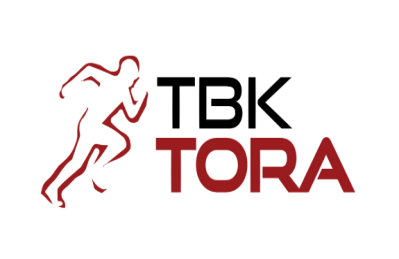                     Pre zaradenie do celkového poradia v kategórii podľa veku  - minimálne 6 behov za rok.
                      Záverečného vyhodnotenia sa zúčastnili iba pretekári, ktorí majú napísané  poradie a majú  riadok podfarbený.                      Miesto pretekov:  - park Tovarníky   ( okres Topoľčany, Nitriansky kraj )                      Informácie:  -  www.tbl9.webnode.sk, beh.sk ( súťaže – TBL ),  0948 866 856 ( 12,00-19,00 )                                                                  strana 1/5                                                                                                                                                                                                                                                                                 strana 2/5         strana 3/5                                                                                                                                                                                                                                                                                       strana 4/5strana 5/5KTG –vekroknar.MenoPriezvisko5.1.-16Č-p.-b9.2.-16Č-p.-b9.3.-16Č-p.-b13.4.-16Č-p.-b11.5.-17Č-p.-b27.5.Hrkm-b8.6.-18Č-p.-b29.6.-18Č-p.-b10.8-18Č-p.-b7.9.-17Č-p.-b12.10.-16Č-p-b9.11.-16Č-p-bBo-dyPočetbehovPO-RA-DIECh1 do 1008Daniel Segeš8:00-28.-78:03-27.-78:02-25.-78:18-21.-58:32-28.-68:16-26.-73961.Ch210-1404Matej Cibula6:50-18.-14141-05Ján Krajčo7:38-28.-47:04-19.-127:23-22.-80,5-37:20-23.-126:48-19.-157:12-23.-117:04-22.-117681.03Nicolas Lampert7:10-23.-97:00-18.-13222-Juniori00Matej Šipek7:54-24.-86:35-15.-196:49-16.-17443-D1 do 10r.10Agátka Segešová0,25-38:02-30.-58:13-29.-58:25-27.-58:17-20.-68:37-29.-58:43-28.-53471.12Lara Segešová9:51-33.-110:17-31.-19:31-25.-19:49-32.-211:49-32-165-D2 10-1407Adélka Cisarová0,5-38:15-31.-472-06Laura Dobrotková9:28-29.-10,5-39:15-34.-19:49-32.-274-05Nia Vaculčiaková6:25-7.-26261-Juniorky00Laura Ibošová6:47-17.-135,5-3162-KTG – vekroknar.        MenoPri                          Priezvisko5.1.-16Č-p.-b9.2.-16Č-p.-b9.3.-16Č-p.-b13.4.-16Č-p.-b11.5.-17Č-p.-b27.5.Hkm-b8.6.-18Č-p.-b29.6.-18Č-p.-b10.8-18Č-p.-b7.9.-17Č-p.-b12.10.-16Č-p.-b9.11.-16Č-p-bBo-dyPočetbehovPO-RA-DIEAM18-3979Filip Benďák5:32-2.-32321-78Vojtech Bošternák6:59-7.-196:21-9.-146:20-9.-236:11-6.-256:05-6.-246:05-9.-266:02-8.-265:58-4.-286:00-2.-246:09-8.-266:18-5.-28263113.83Ladislav Capay8:40-20.-67:30-27.-57:08-21.-107:08-20.-1011,0-36:59-22.-126:53-18.-147:12-17.-97:04-22.-127:20-23.-1091106.80Vladimír Cifra6:49-5.-216:14-6.-176:02-6.-26643-81Andrej Čelín5:36-4.-315:39-3.-31622-80Jozef Dobrotka11,0-35:47-5.-305:43-4.-305:33-3.-31944-86Ivan Fillo6:10-10.-24241-81Marek Fogada7:55-15.-116:52-14.-96:55-20.-126:58-16.-156:45-15.-1511,0-36:48-20.-156:37-16.-186:39-15.-176:28-12.-146:26-13.-216:39-11.-22172125.81Tomáš Goga6:37-11.-216:19-9.-176:13-11.-236:09-4.-29904-82Milan Grznár6:19-8.-24241-99Tibor Horváth5:21-1.-315:19-1.-305:11-1..-345:24-1.-335:30-1.-335:29-1.-3219364.83Jozef Ligocký6:37-3.-235:50-2.-215:53-3.-296:06-5.-265:46-3.-2711,0-35:486.-295:55-7.-275:58-5.-276:05-5.-216:00-6.-286:48-14.-18279112.83René Malý5:57-1.-255:19-1.-225:36-2.-31783-85Miroslav Mikovec6:03-4.-22221-86Martin Nováčik5:48-3.-28281-86Alexander Oravec8:33-31.-18:55-28.-38:12-27.-38:24-32.-38:08-28.-68:20-26.-68:19-23.-38:17-27.-63187.80Peter Pirťan6:31-12.-20201-79Marián Schwarz7:51-13.-136:46-13.-186:25-9.-21523-89Michal Šupa6:18-8.-156:24-11.-216:17-7.-23593-94Krištof Šipek6:43-19.-166:22-11.-236:38-13.-196:41-16.-186:26-8.-251015-84Jozef Trsťan6:47-4.-225:51-3.-205:47-2.-305:44-2.-295:34-1.-2911,0-35:27-2.-335:34-2.-325:29-2.-305:46-1.-255:42-5.-296:38-10.-23305121.79Ladislav Zigo5:55-6.-285:51-3.-29572-KTG – vekroknar.        Meno                                     Priezvisko5.1.-16Č-p.-b9.2.-16Č-p.-b9.3.-16Č-p.-b13.4.-16Č-p.-b11.5.-17Č-p.-b27.5.Hkm-b8.6.-18Č-p.-b29.6.-18Č-p.-b10.8-18Č-p.-b7.9.-17Č-p.-b12.10.-16Č-p.-b9.11.-16Č-p-bBo-dyBo-dyPočetbehovPočetbehovPO-RA-DIEBM40-4477Marián Cabaj7:20-11.-156:42-13.-106:23-10.-226:18-7.-246:15-10.-256:26-13.-216:18-6.-266:11-7.-196:10-9.-256:19-6.-2721421410101.73František Erazmus7:01-8.-186:18-8.-24424222-76Radomír Klačanský6:48-16.-166:38-12.-196:37-13.-1711,0-36:3216.-196:25-12.-226:26-10.-226:48-15.-19137137883.76Patrik Lampert6:54-19.-136:28-10.-216:32-12.-186:30-15.-20727244-74Miroslav Stanček7:52-14.-126:58-15.-86:47-15.-176:49-14.-17545444-77Radovan Juhás6:25-10.-136:02-5.-276:19-8.-236:27-10.-2011,0-36:05-9.-256:21-9.-236:23-10.-16150150882.CM45-4971Roman Cibula6:03-4.-196:00-14.-285:53-7.-28757533-70Zoltán Iboš5:47-4.-2611,0-3292922-71František Mikuš6:27-2.-24242411-DM50-5466Štefan Valko11,0-36:23-12.-236:27-14.-206:24-11.-156:28-14.-206:57-19.-149595661.EM55-5962Milan Barányi st.6:50-6.-206:12-5.-186:09-7.-256:04-4.-276:00-5.-2511,0-35:56-8.-275:53-5.-299:55-28.-46:17-8.-186:08-7.-276:30-9.-2424724712121.58Václav Mocňák  st.8:39-19.-78:18-20.-38:05-30.-28:09-27.-48:01-26.-47:58-27.-88:20-30.-43232772.60Marián Nováčik7:25-23.-88811-KTG – vekroknar.        MenoPri                                     Priezvisko5.1.-16Č-p.-b9.2.-16Č-p.-b9.3.-16Č-p.-b13.4.-16Č-p.-b11.5.-17Č-p.-b27.5.Hrkm-b8.6.-18Č-p.-b29.6.-18Č-p.-b10.8-18Č-p.-b7.9.-17Č-p.-b12.10.-16Č-p.-b9.11.-16Č-p-bBo-dyPočetbehovPO-RA-DIEFM 6057Milan Belák11:29-25.-110:45-30.-122-57Kamil  Garay7:28-12.-146:32-12.-116:38-14.-186:50-15.-166:41-14.-1611,0-36:36-17.-136:46-18.-166:38-12.-206:50-19.-156:41-12.-21163112.55Jozef Gunda6:49-17.-15151-50Ján Kušš9:15-22.-48:34-21.-28:01-29.-38:06-26.-57:43-25.-511,0-37:49-26.-98:00-26.-87:32-22.-108:19-22.-47:46-26.-88:55-29.-465125.57Ján Michalík6:27-9.-226:28-11.-196:26-13.-22633-51Ivan Mikuláš st.8:17-18.-87:31-19.-47:29-26.-67:28-24.-77:25-23.-711,0-37:24-24.-117:31-24.-107:15-21.-117:17-18.-87:18-24.-107:39-24.-994123.50Rudolf Petrikovič7:17-10.-166:28-11.-126:32-13.-196:33-11.-206:23-8.-2211,0-36:27-14.-216:31-15.-196:45-16.-166:32-14.-126:48-18.-166:54-18.-15191121.57Miloš Toriška7:07-22.-107:01-18.-1211,0-36:51-20.-147:02-19.-136:46-15.-116:52-20.-146:50-17.-169384.GŽ18-3486Andrea Palowska6:30-13.-13131-91Žofia Naňová5:37-2.-285,5-35:28-3.-325:28-1.-316:00-3.-235:41-4.-305:36-3.-3017761.99Zuzana Valková7:06-9.-176:17-7.-165,5-36:19-11.-246:11-10.-246:18-7.-256:10-6.-206:21-12.-2215182.93Patrícia Vargová8:10-17.-97:03-16.-77:02-21.-116:59-17.-146:47-16.-145,5-36:59-22.-136:43-17.-176:48-17.-156:45-17.-177:00-20.-13133113.86Linda Zaklasníková8:06-25.-881HŽ35-3979Bohumila Čankyová7:24-25.-991-79Denisa Huláková10:04-30.-29:10-31.-352-79Miriam Kromerová8:41-21.-57:32-25.-67:39-24.-65,5-37:43-25.-107:36-25.-97:36-23.-97:35-19.-77:51-27.-76291.80Mária Segešová5,5-38:01-29.-692-KTG – vekroknar.        MenoPri                                     Priezvisko5.1.-16Č-p.-b9.2.-16Č-p.-b9.3.-16Č-p.-b13.4.-16Č-p.-b11.5.-17Č-p.-b27.5.Hrkm-b8.6.-18Č-p.-b29.6.-18Č-p.-b10.8-18Č-p.-b7.9.-17Č-p.-b12.10.-16Č-p.-b9.11.-16Č-p-bBo-dyPočetbehovPO-RA-DIECHŽ40-4476Marianna Krajčová9:42-29.-29:06-28.-25,5-38:58-33.-28:38-31.-310:03-33.-19:165-31.-21571.IŽ 45-4969Oľga Barányiová9:33-23.-38:36-22.-19:57-29.-39:20-24.-28:56-30.-48:55-30.-31661.KŽ55-5962Iveta Bilická8:09-16.-107:05-17.-67:19-25.-77:21-22.-97:09-21.-95,5-36:59-21.-147:07-23.-117:06-20.-126:49-16.-106:57-21.-137:01-21.-12116121.60Ľubomíra Garayová10:43-24.-27:30-18.-57:11-24.-87:05-20.-117:03-19.-115,5-36:41-18.-176:51-21.-136:39-14.-186:44-13.-20108102.Počet bežcov253231382923343331253332   za rok = 67